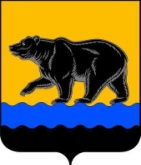 АДМИНИСТРАЦИЯ ГОРОДА НЕФТЕЮГАНСКА                              ПОСТАНОВЛЕНИЕ16.01.2017 											№ 5-нпг.Нефтеюганск О порядке размещения информации о рассчитываемой за календарный год среднемесячной заработной платы руководителей, их заместителей и главных бухгалтеров муниципальных организаций города Нефтеюганска на официальном сайте органов местного самоуправления города Нефтеюганска в информационно-телекоммуникационной сети Интернет В соответствии со статьёй 349.5 Трудового кодекса Российской Федерации, Уставом города Нефтеюганска, Положением об организации доступа к информации о деятельности органов местного самоуправления города Нефтеюганска, утвержденным решением Думы города Нефтеюганска от 24.02.2010 № 720-IV, Порядком осуществления функций и полномочий учредителя муниципальных учреждений города Нефтеюганска, утвержденным постановлением администрации города Нефтеюганска от 24.09.2013 № 102-нп, Порядком осуществления полномочий учредителя (собственника имущества) муниципальных унитарных предприятий города Нефтеюганска, утвержденным постановлением администрации города Нефтеюганска от 18.10.2012 № 2990, администрация города Нефтеюганска постановляет:1.Утвердить порядок размещения информации о рассчитываемой за календарный год среднемесячной заработной платы руководителей, их заместителей и главных бухгалтеров муниципальных организаций города Нефтеюганска на официальном сайте органов местного самоуправления города Нефтеюганска в информационно-телекоммуникационной сети Интернет согласно приложению.  2.Департаменту по делам администрации города (Нечаева С.И.) направить постановление в Думу города для размещения на официальном сайте органов местного самоуправления города Нефтеюганска в сети Интернет.3.Обнародовать (опубликовать) постановление в газете «Здравствуйте, нефтеюганцы!».4.Постановление вступает в силу после его официального опубликования и распространяется на правоотношения, возникшие с 01.01.2017.Глава города Нефтеюганска                                                                                    С.Ю.ДегтяревПриложение  к постановлениюадминистрации города от 16.01.2017 № 5-нпПорядокразмещения информации о рассчитываемой за календарный год среднемесячной заработной платы руководителей, их заместителей и главных бухгалтеров муниципальных организаций города Нефтеюганска на официальном сайте органов местного самоуправления города Нефтеюганска в информационно-телекоммуникационной сети Интернет1.Порядок размещения информации о рассчитываемой за календарный год среднемесячной заработной платы руководителей, их заместителей и главных бухгалтеров муниципальных организаций города Нефтеюганска на официальном сайте органов местного самоуправления города Нефтеюганска в информационно-телекоммуникационной сети Интернет (далее – Порядок) разработан в соответствии со статьёй 349.5 Трудового кодекса Российской Федерации и определяет процедуру предоставления указанной информации должностными лицами администрации города для размещения на официальном сайте органов местного самоуправления города Нефтеюганска.2.Информация о рассчитываемой за календарный год среднемесячной заработной платы руководителей, их заместителей и главных бухгалтеров муниципальных организаций города Нефтеюганска для размещения на официальном сайте органов местного самоуправления города Нефтеюганска предоставляется в Думу города Нефтеюганска руководителями органов администрации города Нефтеюганска в отношении руководителей их заместителей и главных бухгалтеров подведомственных муниципальных организаций города Нефтеюганска.3.Информация о рассчитываемой за календарный год среднемесячной заработной платы руководителей, их заместителей и главных бухгалтеров муниципальных организаций города Нефтеюганска размещается на официальном сайте органов местного самоуправления города Нефтеюганска до 1 апреля года, следующего за отчётным.4.В составе размещаемой информации, указанной в пункте 2 настоящего Порядка, запрещается указывать данные, позволяющие определить место жительства, почтовый адрес, телефон и иные индивидуальные средства коммуникации лиц, указанных в пункте 2 настоящего Порядка, а также сведения, отнесенные к государственной тайне или сведениям конфиденциального характера.  